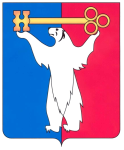 РОССИЙСКАЯ ФЕДЕРАЦИЯКРАСНОЯРСКИЙ КРАЙНОРИЛЬСКИЙ ГОРОДСКОЙ СОВЕТ ДЕПУТАТОВР Е Ш Е Н И ЕО внесении изменений в решение Городского Совета от 21.10.2008 № 14-330 «Об утверждении Положения о порядке назначения и выплаты персональной надбавки к пенсии лицам, удостоенным звания «Почетный гражданин города Норильска»В соответствии со статьей 28 Устава муниципального образования город Норильск, Городской СоветРЕШИЛ:1. Внести в Положение о порядке назначения и выплаты персональной надбавки к пенсии лицам, удостоенным звания «Почетный гражданин города Норильска», утвержденное решением Городского Совета от 21.10.2008 № 14-330 (далее - Положение), следующие изменения:1.1. Абзац четвертый пункта 4.1 Положения после слов «копия пенсионного удостоверения» дополнить словами «или справка органа, осуществляющего пенсионное обеспечение, о назначении страховой пенсии».1.2. Положение дополнить пунктом 4.1.1 следующего содержания:«4.1.1. В случае непредставления лицом, претендующим на установление надбавки к пенсии, документов, указанных в абзаце четвертом пункта 4.1 Положения самостоятельно, Управление социальной политики Администрации города Норильска в течение 5 рабочих дней запрашивает справку о назначении страховой пенсии в рамках межведомственного взаимодействия в органе, осуществляющем пенсионное обеспечение.».1.3. Абзац четвертый пункта 4.4 Положения дополнить словами «, за исключением документов, указанных в абзаце четвертом пункта 4.1 настоящего Положения.».2. Контроль исполнения решения возложить на председателя комиссии Городского Совета по социальной политике Бондаря В.В.3. Решение вступает в силу через десять дней со дня опубликования в газете «Заполярная правда» и распространяет свое действие на правоотношения, возникшие с 01.01.2015.« 16 » июня 2015 года№ 25/4-554Глава города НорильскаО.Г. Курилов